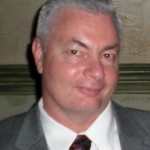 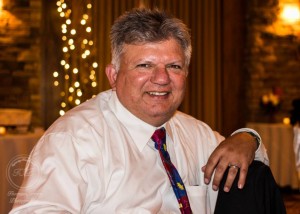       Mike Lennon                Anthony De Stefano       2017-2018                    2019-2020PAST GRAND KNIGHTS-LONG VALLEY COUNCIL 10419